26/05 RM 04155Hardware e SoftwareATIVIDADE – PÁGINA: 281) O que é um HARDWARE? Dê 03 exemplos:Hadware é a parte física de um computador, é formado pelosComponente s eletrônicos,como por exemplo,circuitos de fios e luz,placas2) O que é um SOFTWARE? Dê 02 exemplos:Software é uma sequência de instruções escritas para seres mIntepretadas por um compudador3) Escreva (S) para SOFTWARE e (H) para HARDWARE: (s )                          (s )                    h  )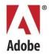 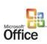 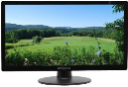 (s )                           ( h)                (h  )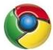 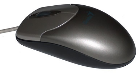 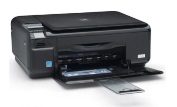 